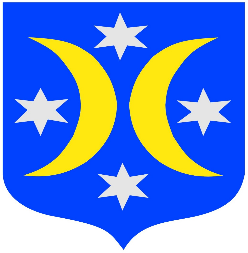 Gmina GoleniówPlac Lotników 172-100 Goleniówe-mail: zamowienia.publiczne@goleniow.plfaks: 91 46 98 298SPECYFIKACJA ISTOTNYCH  WARUNKÓW  ZAMÓWIENIADLA PRZETARGU NIEOGRANICZONEGO NA WYKONANIE USŁUGI NA ZADANIE PN.:„Opracowanie dokumentacji projektowej na budowę drogi gminnej wzdłuż Kanału Jankowskiego w Goleniowskim Parku Przemysłowym”Wartość szacunkowa: poniżej kwot określonych w przepisach wydanych na podstawie         art. 11 ust. 8 ustawy z dnia 29 stycznia 2004 roku Prawo zamówień publicznychZatwierdził:                                                                                         Burmistrz Gminy Goleniów                                                                                                 Robert Krupowicz 1. NAZWA I ADRES ZAMAWIAJĄCEGOGmina GoleniówAdresUrząd Gminy i Miasta w GoleniowiePlac Lotników 1, 72-100 GoleniówPokój nr 214Telefon:  91 4698200  Telefaks:  91 4698298e-mail: zamowienia.publiczne@goleniow.plREGON: 811684367   NIP: 856-00-08-981Czas urzędowania: od poniedziałku do piątku, godz. 07.30-15.30 zwana dalej „Zamawiającym” zaprasza do udziału w postępowaniu o zamówienie publiczne w trybie „przetargu nieograniczonego” zgodnie z wymaganiami określonymi w niniejszej Specyfikacji Istotnych Warunków Zamówienia, zwanej dalej „SIWZ”.2.TRYB UDZIELENIA ZAMÓWIENIA2.1. Postępowanie prowadzone jest w trybie przetargu nieograniczonego na podstawie art. 10 ust. 1 oraz 39 - 46 ustawy z dnia 29 stycznia 2004 r. Prawo zamówień publicznych                           (Dz. U. z 2015, poz. 2164) zwana dalej Pzp. Wartość szacunkowa: poniżej kwot określonych w przepisach wydanych na podstawie art. 11 ust. 8 ustawy z dnia 29 stycznia 2004 roku Prawo zamówień publicznych.3. OPIS PRZEDMIOTU ZAMÓWIENIA3.1. Przedmiotem zamówienia jest zadanie p.n.: „Opracowanie dokumentacji projektowej na budowę drogi gminnej wzdłuż Kanału Jankowskiego w Goleniowskim Parku Przemysłowym” wraz z zapewnieniem pełnienia nadzoru autorskiego w trakcie realizacji inwestycji oraz uzyskaniem wszystkich decyzji lub zezwoleń wymaganych Prawem Budowlanym umożliwiającym realizację zadania. Wspólny Słownik Zamówień (CPV):71320000-7 - usługi Inżynieryjne w zakresie  projektowania 71322000-1 - usługi inżynierii projektowej w zakresie inżynierii lądowej i wodnej71332000-4 - geotechniczne usługi inżynieryjne71248000-8 - nadzór nad projektem i dokumentacją 3.2. Zakres przedmiotu zamówienia obejmuje:opracowanie w uzgodnieniu z Zamawiającym:koncepcji w dwóch wariantach budowy drogi (na działkach nr 96/10, 98/10, 98/2, 98/8, 98/9, 30/1, 31/6, 77 obręb Łozienica) – droga klasy L z poszerzeniami na łuku w celu obsługi samochodów ciężarowych, KR - 3, o nawierzchni z betonu asfaltowego wraz ze zjazdami do posesji oraz z przepustami,koncepcji odwodnienia drogi z uwzględnieniem budowy kanalizacji deszczowej drogi, opracowanie dokumentacji geologiczno – inżynierskiej,opracowanie na podstawie uzgodnionych koncepcji projektów budowlanych obejmujących:zagospodarowanie terenu,budowę drogi wraz ze zjazdami do posesji oraz z przepustami,budowę kanalizacji deszczowej z wpustami,usunięcie kolizji z infrastrukturą podziemną i napowietrzną, które pojawią się na etapie  projektowania, inwentaryzację zieleni wraz z planem wycinki,zaprojektowanie nasadzeń  zieleni,opracowanie oddzielnych projektów wykonawczych obejmujących:zagospodarowania terenu,budowę drogi wraz ze zjazdami do posesji oraz z przepustami,budowę kanalizacji deszczowej z wpustami,usunięcie kolizji z infrastrukturą podziemną i napowietrzną, które pojawią się na etapie  projektowania, inwentaryzację zieleni wraz z planem wycinki,tymczasową organizację ruchu,stałą organizację ruchu,zaprojektowanie nasadzeń  zieleni,opracowanie kosztorysów inwestorskich i przedmiarów robót oraz ich aktualizację (w przypadku gdy  Zamawiający przystąpi do ogłoszenia postępowania na wykonanie robót budowlanych w terminie późniejszym niż 6 miesięcy od dnia sporządzenia przez Wykonawcę kosztorysów inwestorskich i przedmiarów robót dla przedmiotu zamówienia opisanego  niniejszej SIWZ),opracowanie specyfikacji technicznych wykonania i odbioru robót dla każdej z branż, zapewnienie pełnienia nadzoru autorskiego w trakcie realizacji inwestycji (robót budowlanych). Za nadzór autorski Zamawiający rozumie: nadzór autorski miejscowy - Wykonawca będzie pełnił w swojej siedzibie. Za nadzór autorski miejscowy uważa się udzielenie odpowiedzi na pisemne zapytania postawione przez Zamawiającego, bez konieczności pobytu Wykonawcy na budowie lub w siedzibie  Zamawiającego. Wykonawca będzie udzielał odpowiedzi e-mailem lub faksem                         w terminie do 3 dni roboczych od daty otrzymania pisemnego wezwania od Zamawiającego,  w zależności  od stopnia skomplikowania zagadnienia,nadzór autorski zamiejscowy - Wykonawca będzie pełnił w formie pobytów na budowie lub w siedzibie Zamawiającego. Za nadzór autorski  zamiejscowy uważa się udzielanie wyjaśnień, wprowadzania zmian do dokumentacji projektowej, opracowywanie zamiennych rysunków technicznych i rozwiązywanie problemów na budowie lub                      w siedzibie Zamawiającego na każdorazowe pisemne wezwanie (e-mailem lub faksem) Zamawiającego, z tym, że Zamawiający poinformuje Wykonawcę o konieczności przybycia na budowę lub do swojej siedziby na piśmie (e-mailem lub faksem),                          z wyprzedzeniem wynoszącym co najmniej 2 dni robocze, a w sytuacjach awaryjnych nagłych – niezwłocznie. Zakres pełnienia nadzoru autorskiego zamiejscowego obejmuje 6 pobytów w trakcie trwania realizacji inwestycji – na budowie lub w siedzibie Zamawiającego – przez (w zależności od potrzeb) jednego projektanta bądź przedstawiciela Wykonawcy,Wykonawca zobowiązuje się sprawować nadzór autorski podczas realizacji zadania objętego dokumentacją projektową, opracowaną przez Wykonawcę,Wykonawca sprawować będzie nadzór autorski stosownie do art. 20 ust. 1 pkt. 4 Prawa budowlanego, w sposób zgodny z umową zawartą przez Zamawiającego z wykonawcą robót budowlanych oraz wynikający z zaistniałych potrzeb rozwiązywania problemów wynikłych na tle realizacji zadania,Obowiązki Wykonawcy obejmować będą w szczególności:Nadzór nad zgodnością wykonawstwa z dokumentacją projektową w zakresie rozwiązań użytkowych, technicznych, technologicznych, materiałowych i doboru urządzeń,wyjaśnianie wątpliwości Zamawiającego i wykonawcy robót budowlanych powstałych w toku realizacji poprzez dodatkowe informacje i opracowania,  w tym: rysunki robocze, uszczegółowiania rysunków wykonawczych, nanoszenia poprawek lub uzupełnień na dokumentację projektową,uzgadnianie z Zamawiającym i wykonawcą robót budowlanych możliwości wprowadzenia rozwiązań zamiennych w stosunku do przewidzianych w dokumentacji projektowej w zakresie materiałów i konstrukcji, rozwiązań technicznych, technologicznych i użytkowych, jednak o jakości i standardzie nie niższych niż przewidziano w dokumentacji projektowej,opiniowanie przedstawionych przez wykonawcę robót lub zamawiającego propozycji rozwiązań zamiennych lub ich przedstawianie w przypadku niemożności zastosowania rozwiązań występujących w dokumentacji projektowej lub gdy ich zastosowanie jest nieekonomiczne lub nieefektywne w świetle aktualnej wiedzy technicznej i zasad sztuki budowlanej, a koszt zastosowania nowych nie zwiększy kosztów zadania z zastrzeżeniem, że każde z rozwiązań musi być zaakceptowane przez Zamawiającego,ocena parametrów lub wyników szczegółowych badań materiałów i konstrukcji w zakresie zgodności z rozwiązaniami projektowymi, normami i obowiązującymi przepisami,dokonaniu zmian rozwiązań projektowych – na żądanie Zamawiającego,udział w naradach i komisjach technicznych, odbiorach robót zanikowych próbach instalacji i procedurach rozruchu oraz końcowym odbiorze zadania,poprawiania błędów projektowych, likwidacji kolizji między branżami lub uzupełnienia rysunków, detali bądź opisu technologii wykonania nie zawartych w dokumentacji autorskiej – bez prawa do odrębnego wynagrodzenia,W przypadku wprowadzenia zmian stanowiących istotne odstępstwo od zatwierdzonego projektu i pozwolenia na budowę/roboty budowlane, Wykonawca obowiązany jest własnym staraniem i na własny koszt doprowadzić do zgodności z obowiązującym prawem (sporządzenie projektu zamiennego, uzgodnienia, pozwolenie na budowę/roboty budowlane lub zgłoszenie remontowe),Wykonawca zobowiązany jest przedstawić Zamawiającemu skutki finansowe proponowanych zmian w dokumentacji w stosunku do rozwiązań poprzednich i uzyskać protokólarną zgodę Zamawiającego na ich wprowadzenie. Wykonawca poniesie wszelkie skutki finansowe zmian, które wprowadził bez wiedzy i zgody Zamawiającego,Nadzór autorski będzie sprawowany przez autora dokumentacji projektowej w trakcie budowy drogi gminnej wzdłuż Kanału Jankowskiego w Goleniowskim Parku Przemysłowym w terminie uzgodnionym z Zamawiającym i wykonawcą robót budowlanych, do czasu zakończenia realizacji inwestycji wykonywanej na podstawie opracowanej dokumentacji. Wykonawca będzie pełnił nadzór autorski  w okresie ważności decyzji pozwolenia na budowę, na podstawie której będzie wykonywany zakres robót objętych przedmiotem zamówienia.3.3. Wykonawca musi opracować dokumentację projektową z rozbiciem na poszczególne branże oraz dostarczyć w opisanych segregatorach w następujących ilościach:a) koncepcje opracowane w dwóch wariantach - 2 egz. b) dokumentacja geologiczno - inżynierska - 6 egz.,c) plansze zbiorczą uzbrojenia terenu i drogi (w kolorystyce) - 4 egz.d) projekty budowlane obejmujące: zagospodarowanie terenu - 6 egz.,budowę drogi wraz ze zjazdami do posesji oraz z przepustami - 6 egz.,budowę kanalizacji deszczowej z wpustami  - 6 egz.,usunięcia kolizji z infrastrukturą podziemną i napowietrzną, które pojawią się na etapie  projektowania - 6 egz., inwentaryzację zieleni wraz z planem wycinki - 6 egz.,zaprojektowanie nasadzeń  zieleni - 6 egz.,e) projekty wykonawcze oddzielne dla i obejmujące: zagospodarowanie terenu - 6 egz.,budowę  drogi wraz ze zjazdami do posesji oraz z przepustami - 6 egz.,budowę kanalizacji deszczowej z wpustami – 6 egz.,usunięcia kolizji z infrastrukturą podziemną i napowietrzną, które pojawią się na etapie  projektowania - 6 egz.,inwentaryzację zieleni wraz z planem wycinki - 6 egz.,tymczasową i  stałą organizację ruchu - 6 egz.,zaprojektowanie nasadzeń zieleni - 6 egz.,      f) 	kosztorysy inwestorskie z rozbiciem na branże i elementy - 3 egz.,przedmiary robót z rozbiciem na elementy i branże - 3 egz.,zbiorcze zestawienie kosztów - 4 egz.specyfikacje techniczne wykonania i odbioru robót - 6 egz. instrukcję bezpieczeństwa i ochrony zdrowia - 6 egz.mapę do celów projektowych - 1 egz.3.4. Do obowiązków Wykonawcy należy w szczególności:uzyskanie wszelkich niezbędnych decyzji administracyjnych, w tym min. warunki techniczne, przyłączeniowe, opinie, zezwolenia, pozwolenie na budowę/ decyzję                         o zezwoleniu na realizację inwestycji drogowej uzgodnienie dokumentacji w ZUD, uzyskanie prawomocnej decyzji o ustaleniu lokalizacji inwestycji celu publicznego, decyzje środowiskowe lub raport oddziaływania na środowisko, pozwolenie wodno-prawne w wymaganym zakresie, decyzję na wycinkę drzew, zatwierdzenie stałej i tymczasowej organizacji ruchu. W przypadku uzyskania decyzji o zezwoleniu na realizację inwestycji Wykonawca musi dokonać zmian danych ewidencyjnych dotyczących podziałów nieruchomości. Ilość potencjalnych do podziału działek będzie wynikać  z przyjętego do realizacji projektu Wykonawcy.uzyskanie na etapie opracowania projektu budowlanego pisemnych uzgodnień                          z właścicielami, zarządcami lub użytkownikami nieruchomości (posesji) lokalizacji nowoprojektowanych zjazdów do posesji;ustalenie na etapie opracowywania projektu budowlanego nieruchomości i ich właścicieli, dla których z powodu lokalizacji na nich istniejącej lub projektowanej infrastruktury niezbędne będzie uzyskanie prawa do dysponowania nieruchomością na cele budowlane;wystąpienie w imieniu Zmawiającego o prawo dysponowania nieruchomością na cele budowlane do właścicieli nieruchomości (posesji), dla których z powodu lokalizacji na nich istniejącej lub projektowanej infrastruktury niezbędne będzie uzyskanie prawa dysponowania nieruchomością na cele budowlane;wykonanie wtórnika geodezyjnego w formacie wektorowym w zakresie niezbędnym do przedłożonego opracowania dokumentacji projektowej wraz z mapą stanu władania oraz wypisem z rejestru gruntów, w tym:- wykonanie nowych domiarów oraz zweryfikowanie rzędnych zwieńczeń i dna istniejących studni kanalizacyjnych- wykonanie nowych domiarów istniejących urządzeń i armatury sieci wodociągowej,koszty uzyskania wszystkich pozwoleń, warunków, decyzji i uzgodnień, których dotyczy przedmiot zamówienia ponosi Wykonawca,w trakcie trwania procedury przetargowej na wykonawstwo robót budowlanych Wykonawca zobowiązany jest do udzielenia wyjaśnień i odpowiedzi na pytania uczestników postępowania w części dotyczącej dokumentacji projektowej,podczas realizacji przedmiotu zamówienia, Wykonawca zobowiązany będzie do uwzględnienia potrzeb Spółki Goleniowskie Wodociągi i Kanalizacja poprzez zaprojektowanie pasa technologicznego na ewentualne wykonanie sieci kanalizacji sanitarnej i wodociągowej.3.5. Przy opracowywaniu dokumentacji projektowej po stronie Wykonawcy leży powiadomienie gestorów sieci: Goleniowskich Wodociągów i Kanalizacji, Telekomunikacji, Zakładu Energetycznego, Zakładu Gazowniczego, Przedsiębiorstwa Energetyki Cieplnej, Zachodniopomorskiego Zarządu Melioracji i Urządzeń Wodnych o planowanej inwestycji, posiadających swoje uzbrojenie w granicach pasa drogowego, aby mogli przewidzieć modernizację swoich sieci podczas realizacji inwestycji. Wykonawca powiadomi w formie pisemnej ( za potwierdzeniem odbioru) w/w gestorów sieci w terminie 20 dni kalendarzowych od dnia podpisania umowy na realizację przedmiotu zamówienia.3.6. W terminie 40 dni kalendarzowych od dnia podpisania umowy Wykonawca opracuje wymagane koncepcje i przedłoży je Zamawiającemu w formie pisemnej i elektronicznej. Zamawiający najdalej w ciągu 15 dni kalendarzowych od dnia otrzymania opracowanej koncepcji, zaakceptuje ją bądź zgłosi ewentualne uwagi. Po zaakceptowaniu  i wybraniu przez Zamawiającego jednego z dwóch wariantów opracowanych koncepcji, Wykonawca przystąpi do opracowania pozostałej dokumentacji projektowej.W przypadku, gdy Zamawiający nie dotrzyma w/w 15 – dniowego terminu, Wykonawca będzie miał prawo żądać przedłużenia terminu wykonania całości przedmiotu zamówienia o ilość dni wynikających z dłuższego opracowywania odpowiedzi Zamawiającego dla Wykonawcy. 3.7. Dokumentację projektową wymienioną w ppkt 3.3. należy również dostarczyć w czterech egzemplarzach, w postaci cyfrowej zapisanej na nośnikach CD lub DVD zawierającej wszystkie pozycje składające się na formę pisemną.3.7.1. Wymagane formaty zapisu poszczególnych plików w postaci cyfrowej:opisy tekstowe: przeszukiwane pliki Portable Document Format (PDF) (tzn. przeszukiwany plik PDF jest dokumentem obrazu w formacie PDF z dodatkową warstwą tekstową pod warstwą obrazu.  Plik taki pozwala na zachowanie wyglądu oryginalnej strony, przy jednoczesnym umożliwieniu przeszukiwania tekstu). Nie dopuszcza się plików zawierających skan opisów tekstowych stworzonych w edytorach tekstów;rysunki techniczne: oddzielne pliki Portable Document Format (PDF) dla każdego rysunku wyeksportowane (skonwertowane) z programów źródłowych CAD do PDF (zapisane jako PDF, wydrukowane do wirtualnej drukarki PDF), nie dopuszcza się plików zawierających skan rysunków;decyzje, opinie, uzgodnienia itp. – skany w formacie Portable Document Format (PDF).3.7.2. Wymagany sposób organizacji nośników CD (DVD) zawierających postać cyfrową dokumentacji:nośnikom należy nadać następującą nazwę.: „Opracowanie dokumentacji projektowej na budowę drogi gminnej wzdłuż Kanału Jankowskiego w Goleniowskim Parku Przemysłowym” oraz numer kolejny egzemplarza, datę utworzenia, nazwę i adres Wykonawcy;pliki składające się na poszczególne dokumentacje projektowe lub opracowania należy pogrupować w katalogach zgodnie z podziałem wyszczególnionym w pkt 3.3;w przypadku występowania więcej niż jednego opracowania w ramach danej dokumentacji projektowej należy w ramach danego katalogu wydzielić podkatalogi;katalogom i podkatalogom należy nadać nazwy zgodnie z tytułem danego opracowania, dopuszcza się używanie skrótów celem ograniczenia długości nazw katalogów np. pełną nazwę: „Projekt budowlany budowy drogi,  można zastąpić „Proj. bud. drogi.”;w przypadku występowania więcej niż jednego pliku w ramach dokumentacji projektowej lub w ramach opracowania wchodzącego w skład dokumentacji projektowej należy pliki ponumerować w następujący sposób: 01, 02, 03 itd. (ważne aby nie używać formatu 1, 2, 3 itd.) oraz  nadać im krótką nazwę np.:01-strona tytułowa02-spis streści03-strony od … do …04-strony od … do ..05-rysunek nr …06-rysunek nr ...... - …… - załącznik nr ..… - …lub01-strony od 1 do …02-rysunek nr …03-rysunek nr ...... - …… - załącznik nr …3.8. Dokumentację projektową należy opracować zgodnie z Prawem zamówień publicznych                 i wydanym na jej mocy rozporządzeniem Ministra Infrastruktury z dnia 2 września 2004 r. w sprawie szczegółowego zakresu i formy dokumentacji projektowej, specyfikacji technicznych wykonania i odbioru robót budowlanych oraz programu funkcjonalno – użytkowego (Dz. U.                z 2004 r., Nr 202, poz. 2072 z późń. zm.).3.9. Projekt wykonawczy ma stanowić podstawę do realizacji zadania bez konieczności wglądu w warunki i uzgodnienia. Projekt wykonawczy musi być na tyle szczegółowy i jednoznaczny, aby wykonawca nie musiał interpretować jego zapisów lub szukać własnych rozwiązań.                                  W dokumentacji należy uwzględnić wyczerpująco w sposób opisowy lub graficzny wymogi wynikające z warunków, uzgodnień, obowiązujących norm lub innych „wytycznych” a nie odsyłać do nich.3.10.Przedmiary robót i kosztorysy inwestorskie należy opracować zgodnie z Rozporządzeniem Ministra Infrastruktury z dnia 18 maja 2004 r. w sprawie określenia metod i podstaw sporządzania kosztorysu inwestorskiego, obliczania planowanych kosztów prac projektowych oraz planowanych kosztów robót budowlanych określonych w programie funkcjonalno-użytkowym                   ( Dz.U. z 2004 r., Nr 130, poz. 1389 z późń. zm).3.11. Specyfikacje techniczne wykonania i odbioru robót, stanowiące opracowania zawierające w szczególności zbiory wymagań, które są niezbędne do określenia standardu i jakości wykonania robót, w zakresie sposobu wykonania robót budowlanych, właściwości wyrobów budowlanych oraz oceny prawidłowości wykonania poszczególnych robót należy opracować zgodnie z prawem zamówień publicznych oraz Rozporządzeniem Ministra Infrastruktury z dnia 2 września 2004 roku (Dz.U. z 2004r., Nr 202, poz. 2072 z późń. zm) w sprawie szczegółowego zakresu i formy dokumentacji projektowej, specyfikacji technicznych wykonania i odbioru robót budowlanych oraz programu funkcjonalno-użytkowego.3.12. Dokumentację projektową należy opracować zgodnie z art. 39 ust. 6 ustawy z dnia                        21 marca 1985 r. o drogach publicznych (Dz. U. z 2013 r. poz. 260 ze zm.) oraz art. 79 ustawy   z dnia 7 maja 2010 r. o wspieraniu rozwoju usług i sieci telekomunikacyjnych (Dz. U. Nr 106, poz. 675 ze zm.).3.13. Materiał pomocniczy stanowi:a) mapka sytuacyjna przedstawiająca zakres prac projektowych będąca załącznikiem nr 9 do SIWZ,b) mapka sytuacyjna przedstawiająca lokalizację planowanego przepustu będąca załącznikiem nr 10 do SIWZ, 3.14.Wykonawca na wykonany przedmiot zamówienia musi udzielić minimum 36 miesięcznej gwarancji licząc od dnia odbioru końcowego przedmiotu zamówienia i podpisanego (bez uwag) protokołu odbioru końcowego prac oraz minimum 36 – miesięcznej rękojmi od dnia odbioru przedmiotu zamówienia.  3.15.Zamawiający żąda by Wykonawca wskazał w ofercie część zamówienia, której wykonanie chce powierzyć podwykonawcom. Jeżeli Wykonawca ma zamiar zlecić wykonanie części zamówienia podwykonawcy to musi wypełnić i załączyć do oferty załącznik nr 7 do SIWZ.3.16. Projekt wykonawczy wraz ze STWiOR mają stanowić podstawę do realizacji zadania bez konieczności wglądu do projektu budowlanego, w warunki i uzgodnienia. Projekt wykonawczy oraz STWiOR mają się wzajemnie uzupełniać a ich treść nie powinna się powielać (dublować).4.TERMIN REALIZACJI ZAMÓWIENIA:Termin realizacji zamówienia: od dnia zawarcia umowy do dnia 12 grudnia 2016 r. Harmonogram prac projektowych:w terminie 40 dni kalendarzowych od dnia podpisania umowy Wykonawca opracuje wymagane koncepcje w dwóch wariantach i przedłoży je Zamawiającemu w formie pisemnej i elektronicznej. Zamawiający najdalej w ciągu 15 dni kalendarzowych od dnia otrzymania opracowanej w dwóch wariantach koncepcji, dokona wyboru jednego z dwóch i zaakceptuje ją bądź zgłosi ewentualne uwagi. Po zaakceptowaniu koncepcji przez Zamawiającego, Wykonawca przystąpi do opracowania pozostałej dokumentacji projektowej. W przypadku, gdy Zamawiający nie dotrzyma w/w 15 – dniowego terminu, Wykonawca będzie miał prawo żądać przedłużenia terminu wykonania całości przedmiotu zamówienia o ilość dni wynikających z dłuższego opracowywania odpowiedzi Zamawiającego dla Wykonawcy.od zatwierdzenia koncepcji do dnia deklarowanego w ofercie terminie zakończenia zadania tj. do dnia  12 grudnia 2016 r. opracowanie dokumentacji wraz z uzyskaniem wszystkich decyzji i zezwoleń wymaganych Prawem Budowlanym umożliwiającym realizację zadania. Termin sprawowania nadzoru autorskiego - Nadzór autorski będzie sprawowany przez autora dokumentacji projektowej w trakcie budowy drogi gminnej wzdłuż Kanału Jankowskiego w Goleniowskim Parku Przemysłowym w terminie uzgodnionym z Zamawiającym i wykonawcą robót budowlanych, do czasu zakończenia realizacji inwestycji wykonywanej na podstawie opracowanej dokumentacji. Wykonawca będzie pełnił nadzór autorski w okresie ważności decyzji pozwolenia na budowę na podstawie, której będzie wykonywany zakres robót objętych przedmiotem zamówienia. 5. WARUNKI UDZIAŁU W POSTĘPOWANIU ORAZ OPIS SPOSOBU DOKONYWANIA OCENY SPEŁNIANIA TYCH WARUNKÓW5.1. O udzielenie zamówienia mogą ubiegać się Wykonawcy nie wykluczeni na podstawie art. 24 ustawy z dnia 29 stycznia 2004 r. Prawo zamówień publicznych (Dz. U. z 2015 r., poz. 2164 z póź. zm.) oraz spełniający warunki zawarte w art. 22 ust. 1 w/w ustawy, dotyczące:posiadania uprawnień do wykonywania określonej działalności lub czynności, jeżeli przepisy prawa nakładają obowiązek ich posiadania;posiadania wiedzy i doświadczenia;dysponowania odpowiednim potencjałem technicznym oraz osobami zdolnymi do wykonania zamówienia;sytuacji ekonomicznej i finansowej.5.2. Celem spełnienia warunku zawartego art. 22 ustawy z dnia 29 stycznia 2004 r. Prawo zamówień publicznych Wykonawca musi wykazać, iż dysponuje: 5.2.1. w zakresie posiadania wiedzy i doświadczenia w okresie ostatnich 3 lat przed upływem terminu składania ofert, a jeżeli okres prowadzenia działalności jest krótszy - w tym okresie, zrealizował co najmniej dwie usługi o charakterze odpowiadającym przedmiotowi zamówienia tzn. wykonał co najmniej dwie usługi w zakresie opracowania dokumentacji projektowej na budowę lub rozbudowę lub przebudowę drogi wraz z infrastrukturą techniczną (w tym: kanalizacją sanitarną lub/i kanalizacją deszczową lub/i siecią wodociągową) na kwotę w wysokości co najmniej 30.000,00 zł łącznie z podatkiem VAT za każdą usługę.Zamawiający uzna również warunek za spełniony jeżeli Wykonawca wykaże wykonanie kilku dokumentacji projektowych, osobno na w/w branże pod warunkiem, że: - dokumentacja projektowa na budowę lub rozbudowę lub przebudowę drogi o wartości nie mniejszej niż 20.000,00 złotych,- dokumentacja projektowa na budowę / przebudowę kanalizacji sanitarnej lub kanalizacji deszczowej lub sieci wodociągowej o wartości nie mniejszej niż 10.000,00 złotych. Wykonawca nie może sumować wartości kilku usług wymienionych powyżej o mniejszym zakresie dla uzyskania wymaganej wartości porównywalnej.5.2.2. w zakresie dysponowania osobami niezbędnymi do realizacji przedmiotu zamówienia dysponuje: jedną osobą posiadającą uprawnienia do projektowania dróg w zakresie odpowiadającym przedmiotowi zamówienia;jedną osobą posiadającą uprawnienia do projektowania sieci, instalacji i urządzeń wodociągowych, kanalizacyjnych, gazowych, ciepłowniczych w zakresie odpowiadającym przedmiotowi zamówienia;5.3. Ocena spełniania w/w warunków dokonana zostanie zgodnie z formułą „spełnia / nie spełnia”, w oparciu o informacje zawarte w dokumentach lub oświadczeniach wyszczególnionych w rozdz. 6 SIWZ. Z  treści załączonych dokumentów musi wynikać jednoznacznie, iż w/w warunki Wykonawca spełnił.6. WYKAZ OŚWIADCZEŃ LUB DOKUMENTÓW, JAKIE MAJĄ DOSTARCZYĆ WYKONAWCY W CELU POTWIERDZENIA SPEŁNIENIA WARUNKÓW UDZIAŁU W POSTĘPOWANIU6.1. W celu wykazania braku podstaw do wykluczenia z postępowania o udzielenie zamówienia do oferty należy załączyć:oświadczenie o braku podstaw do wykluczenia z postępowania o udzielenie zamówienia – zgodnie z załącznikiem nr 3 do SIWZ. (W przypadku wspólnego ubiegania się                   o udzielenie niniejszego zamówienia przez dwóch lub więcej Wykonawców w ofercie muszą być złożone przedmiotowe dokumenty dla każdego z nich. Oświadczenie o nie podleganiu wykluczeniu z postępowania musi zostać złożone odrębnie przez wszystkich konsorcjantów lub przez pełnomocnika konsorcjum w imieniu każdego z nich).aktualny odpis z właściwego rejestru lub z centralnej ewidencji i informacji  o działalności gospodarczej, jeżeli odrębne przepisy wymagają wpisu do rejestru lub ewidencji, w celu wykazania braku podstaw do wykluczenia w oparciu o art. 24 ust. 1 pkt 2 ustawy, wystawionego nie wcześniej niż 6 miesięcy przed upływem terminu składania ofert;  (W przypadku wspólnego ubiegania się o udzielenie niniejszego zamówienia przez dwóch lub więcej Wykonawców w ofercie muszą być złożone przedmiotowe dokumenty dla każdego z nich).Jeżeli Wykonawca ma siedzibę lub miejsce zamieszkania poza terytorium Rzeczypospolitej Polskiej, zamiast dokumentów: o których mowa w punkcie 6.1 SIWZ: a) ppkt b)- składa dokument lub dokumenty wystawione w kraju, w którym ma siedzibę lub miejsce zamieszkania, potwierdzające odpowiednio, że: - nie otwarto jego likwidacji ani nie ogłoszono upadłości.  Dokumenty, o których mowa punkcie 6.1.1  ppkt 1) lit. a tiret pierwsze, powinny być wystawione nie wcześniej niż 6 miesięcy przed upływem terminu składania wniosków o dopuszczenie do udziału w postępowaniu o udzielenie zamówienia albo składania ofert.Jeżeli w kraju miejsca zamieszkania osoby lub w kraju, w którym Wykonawca ma siedzibę lub miejsce zamieszkania, nie wydaje się dokumentów, o których mowa w 6.1.1, zastępuje się je dokumentem zawierającym oświadczenie, w którym określa się także osoby uprawnione do reprezentacji Wykonawcy, złożone przed właściwym organem sądowym, administracyjnym albo organem samorządu zawodowego lub gospodarczego odpowiednio kraju miejsca zamieszkania osoby lub kraju, w którym Wykonawca ma siedzibę lub miejsce zamieszkania, lub przed notariuszem. Przepis 6.1.2. SIWZ stosuje się odpowiednio. W przypadku wątpliwości co do treści dokumentu złożonego przez Wykonawcę mającego siedzibę lub miejsce zamieszkania poza terytorium Rzeczypospolitej Polskiej, Zamawiający może zwrócić się do właściwych organów odpowiednio kraju miejsca zamieszkania osoby lub kraju, w którym Wykonawca ma siedzibę lub miejsce zamieszkania, z wnioskiem o udzielenie niezbędnych informacji dotyczących przedłożonego dokumentu.Warunkiem nie wykluczenia z udziału w postępowaniu jest także by Wykonawca wraz z ofertą złożył listę podmiotów należących do tej samej grupy kapitałowej  (w rozumieniu ustawy z dnia 16 lutego 2007 r. o ochronie konkurencji i konsumentów Dz. U. z 2015 poz. 184 z późniejszymi zmianami), o której mowa w art. 24 ust. 2 pkt 5) ustawy Pzp, albo informację o tym, że nie należy do grupy kapitałowej - zgodnie z załącznikiem nr 4 do SIWZ.(W przypadku wspólnego ubiegania się  o udzielenie niniejszego zamówienia przez dwóch lub więcej Wykonawców w ofercie muszą być złożone przedmiotowe dokumenty dla każdego z nich).6.2. W celu wykazania spełnienia warunków udziału w postępowaniu do oferty należy załączyć następujące oświadczenia i dokumenty: 6.2.1. Wykonawca zobowiązany jest do złożenia oświadczenia o spełnianiu warunków udziału w postępowaniu określonych w art. 22 ust. 1 ustawy Prawo zamówień publicznych (jeżeli oferta jest składana wspólnie przez kilka podmiotów, oświadczenie takie powinno być złożone, jako jedno podpisane przez wszystkich partnerów lub ich pełnomocnika) - zgodnie z załącznikiem nr 2 do SIWZ.6.2.2. Wykaz wykonanych, a w przypadku świadczeń okresowych lub ciągłych również wykonywanych głównych usług, w okresie ostatnich 3 lat przed upływem terminu składania ofert albo wniosków o dopuszczenie do udziału w postępowaniu, a jeżeli okres prowadzenia działalności jest krótszy – w tym okresie, wraz z podaniem ich wartości, przedmiotu, dat wykonania i podmiotów, na rzecz których usługi zostały wykonane, oraz załączeniem dowodów, czy zostały wykonane lub są wykonywane należycie. Dowodami, o których mowa powyżej są:6.2.2.1. poświadczenie, z tym, że w odniesieniu do nadal wykonywanych usług okresowych lub ciągłych, poświadczenie powinno być wydane nie wcześniej niż 3 miesiące przed upływem terminu składania ofert,6.2.2.2. oświadczenie Wykonawcy – jeżeli z uzasadnionych przyczyn o obiektywnym charakterze Wykonawca nie jest w stanie uzyskać poświadczenia.Zamawiający określa, że obowiązek wykazania przez Wykonawcę w wykazie (zał. nr 5 do SIWZ) i złożenie poświadczeń, dotyczy co najmniej dwóch głównych usług o charakterze odpowiadającym przedmiotowi zamówienia tzn. wykonał co najmniej dwie usługi w zakresie opracowania dokumentacji projektowej na budowę lub rozbudowę lub przebudowę drogi wraz z infrastrukturą techniczną (w tym: kanalizacją sanitarną lub/i kanalizacją deszczową lub/i siecią wodociągową) na kwotę w wysokości co najmniej 30.000,00 zł łącznie z podatkiem VAT za każdą usługę.Zamawiający uzna również warunek za spełniony jeżeli Wykonawca wykaże wykonanie kilku dokumentacji projektowych, osobno na w/w branże pod warunkiem, że: -        dokumentacja projektowa na budowę lub rozbudowę lub przebudowę drogi o wartości nie mniejszej niż 20.000,00 złotych,-        dokumentacja projektowa na budowę / przebudowę kanalizacji sanitarnej lub kanalizacji deszczowej lub sieci wodociągowej o wartości nie mniejszej niż 10.000,00 złotych. Wykonawca nie może sumować wartości kilku usług wymienionych powyżej o mniejszym zakresie dla uzyskania wymaganej wartości porównywalnej.Wykaz należy przygotować zgodnie z załącznikiem nr 5 do SIWZ. (W przypadku składania oferty wspólnej Wykonawcy składają jeden wspólny w/w wykaz.)  6.2.3. Wykaz osób, które będą uczestniczyć w wykonywaniu zamówienia, w szczególności odpowiedzialnych za świadczenie usług, kontrolę jakości wraz z informacjami na temat ich kwalifikacji zawodowych doświadczenia i wykształcenia niezbędnych do wykonania zamówienia, a także zakresu wykonywanych przez nich czynności, oraz informacją o podstawie do dysponowania tymi osobami. Z wykazu ma wynikać, że Wykonawca dysponuje:  jedną osobą posiadającą uprawnienia do projektowania dróg w zakresie odpowiadającym przedmiotowi zamówienia;jedną osobą posiadającą uprawnienia do projektowania sieci, instalacji i urządzeń wodociągowych, kanalizacyjnych, gazowych, ciepłowniczych w zakresie odpowiadającym przedmiotowi zamówienia;Wykaz należy przygotować zgodnie z załącznikiem nr 6 do SIWZ.  (W przypadku składania oferty wspólnej Wykonawcy składają jeden wspólny w/w wykaz.)  6.2.4. Oświadczenie, że osoby które będą uczestniczyć w wykonywaniu zamówienia - wymienione w załączniku nr 6  posiadają wymagane uprawnienia – zgodnie z załącznikiem  nr 6A do SIWZ.6.3. Wykonawca może polegać na wiedzy i doświadczeniu, potencjale technicznym, osobach zdolnych do wykonania zamówienia, zdolnościach finansowych lub ekonomicznych innych podmiotów, niezależnie od charakteru prawnego łączących go z nimi stosunków. Wykonawca  w takiej sytuacji zobowiązany jest udowodnić Zamawiającemu, iż będzie dysponował tymi zasobami w trakcie realizacji zamówienia w szczególności przedstawiając w tym celu pisemne zobowiązanie tych podmiotów do oddania mu do dyspozycji niezbędnych zasobów na potrzeby wykonania zamówienia. Zamawiający, w celu oceny, czy Wykonawca będzie dysponował zasobami innych podmiotów      w stopniu niezbędnym do należytego wykonania zamówienia oraz oceny, czy stosunek łączący Wykonawcę z tymi podmiotami gwarantuje rzeczywisty dostęp do tych zasobów, żąda złożenia w ofercie stosownych dowodów w zakresie niezbędnym do udowodnienia, iż Wykonawca dysponuje zasobami niezbędnymi dla należytego wykonania danego zamówienia,                      w zależności od okoliczności przypadku z którego korzysta Wykonawca. Dowodami tymi mogą być  dokumenty dotyczące w szczególności:zakresu dostępnych Wykonawcy zasobów innego podmiotu, sposobu wykorzystania zasobów innego podmiotu, przez Wykonawcę, przy wykonywaniu zamówienia, charakteru stosunku, jaki będzie łączył Wykonawcę z innym podmiotem, zakresu i okresu udziału innego podmiotu przy wykonywaniu zamówienia. Wykonawca celem udowodnienia faktycznego, czynnego korzystania z zasobów innych podmiotów w szczególności może przedstawić w tym celu pisemne zobowiązanie tych podmiotów do oddania mu do dyspozycji niezbędnych zasobów na okres korzystania z nich przy wykonywaniu zamówienia, zawierające odpowiednio do okoliczności przypadku z którego korzysta Wykonawca informacje określone w powyższych podpunktach od a) do d).Jeżeli w ocenie Zamawiającego informacje będą niewystarczające tj. Zamawiający uzna, iż Wykonawca w niewystarczający sposób udowodnił dysponowanie niezbędnymi zasobami podmiotów trzecich dla spełnienia warunków udziału w postępowaniu zażąda, odpowiednio do okoliczności, na podstawie art. 26 ust 3 Pzp odpowiednich dokumentów od Wykonawcy. Podmiot, który zobowiązał się do udostępnienia zasobów zgodnie z art. 26 ust. 2b ustawy Pzp, odpowiada solidarnie z wykonawcą za szkodę zamawiającego powstałą wskutek nieudostępnienia tych zasobów, chyba, że za nieudostępnienie zasobów nie ponosi winy6.4. Dokumenty są składane w oryginale lub kopii poświadczonej za zgodność z oryginałem przez Wykonawcę. W przypadku składania elektronicznych dokumentów powinny być one opatrzone przez Wykonawcę bezpiecznym podpisem elektronicznym weryfikowanym za pomocą ważnego kwalifikowanego certyfikatu.6.5. W przypadku Wykonawców wspólnie ubiegających się o udzielenie zamówienia oraz w przypadku innych podmiotów, na zasobach których Wykonawca polega na zasadach określonych w art. 26 ust. 2b ustawy Pzp, kopie dokumentów dotyczących odpowiednio Wykonawcy lub tych podmiotów są poświadczane za zgodność z oryginałem odpowiednio przez Wykonawcę lub te podmioty. Zamawiający może żądać przedstawienia oryginału lub notarialnie poświadczonej kopii dokumentu wyłącznie wtedy, gdy złożona kopia dokumentu jest nieczytelna lub budzi wątpliwości co do jej prawdziwości.Dokumenty sporządzone w języku obcym są składane wraz z tłumaczeniem na język polski. Oferty wspólne: w przypadku Wykonawców wspólnie ubiegających się o udzielenie zamówienia żaden z nich nie może podlegać wykluczeniu z postępowania na podstawie art. 24 ust. 1 i 2 PZP. Warunki udziału w postępowaniu opisane w pkt. 6.2 niniejszej SIWZ Wykonawcy ubiegający się wspólnie o udzielenie zamówienia powinni spełniać łącznie,b) oferta musi być podpisana w taki sposób, by wiązała prawnie wszystkich partnerów. Osoba podpisująca ofertę musi posiadać umocowanie prawne do reprezentacji. Umocowanie musi wynikać z treści pełnomocnictwa załączonego do oferty – treść pełnomocnictwa powinna dokładnie określać zakres umocowania,c) wszyscy partnerzy będą ponosić odpowiedzialność solidarną za wykonanie umowy zgonie                     z jej postanowieniami,d) jeden z partnerów konsorcjum zostanie wyznaczony jako partner kierujący (lider), upoważniony do zaciągania zobowiązań, otrzymywania poleceń oraz instrukcji dla i w imieniu każdego, jak też dla wszystkich partnerów,e) wszelka korespondencja oraz rozliczenia dokonywane będą z pełnomocnikiem (liderem)                 i w sposób opisany we wzorze umowy stanowiącej załącznik do tej SIWZ,f) Zamawiający może w ramach odpowiedzialności solidarnej żądać wykonania umowy                      w  całości przez partnera kierującego lub od wszystkich partnerów łącznie lub każdego                  z osobna, albo też w inny sposób ustalony w umowie konsorcjum.W przypadku, gdy wartości określone w dokumentach przedkładanych na potwierdzenie spełnienia warunku w warunku dot. wiedzy i doświadczenia zostaną wyrażone w walutach obcych to do oceny spełnienia warunku zostaną przeliczone na złote (PLN) wedle średniego kursu NBP danej waluty do PLN z dnia publikacji ogłoszenia o zamówieniu w Biuletynie Zamówień Publicznych.7 .   INFORMACJE O SPOSOBIE POROZUMIEWANIA SIĘ ZAMAWIAJĄCEGO Z WYKONAWCAMI ORAZ PRZEKAZYWANIA OŚWIADCZEŃ LUB DOKUMENTÓW,         A TAKŻE WSKAZANIE OSÓB UPRAWNIONYCH DO POROZUMIEWANIA SIĘ Z WYKONAWCAMINiniejsze postępowanie prowadzone jest w języku polskim.Osobą uprawnioną przez Zamawiającego do porozumiewania się z Wykonawcami jest: Edyta Tomala.  W postępowaniu o udzielenie zamówienia oświadczenia, wnioski, zawiadomienia oraz informacje Zamawiający i Wykonawcy przekazują pisemnie, faksem lub elektronicznie.Jeżeli Zamawiający i Wykonawcy przekazują oświadczenia, wnioski, zawiadomienia oraz informacje faksem lub elektronicznie, każda ze stron na żądanie drugiej niezwłocznie potwierdzi fakt ich otrzymania.W przypadku braku potwierdzenia otrzymania wiadomości przez Wykonawcę, Zamawiający domniema, iż pismo wysłane przez Zamawiającego na numer faksu lub adres poczty elektronicznej podany przez Wykonawcę zostało mu doręczone w sposób umożliwiający zapoznanie się Wykonawcy z treścią pisma.Korespondencję związaną z niniejszym postępowaniem, należy kierować na adres:a) pisemnie na adres:                    Urząd Gminy i Miasta                                                        Plac Lotników 1, 72-100 Goleniów b) faksem pod numer:                    (91) 46 98 298 c) pocztą elektroniczną na adres:  zamowienia.publiczne@goleniow.pl Opis sposobu udzielenia wyjaśnień treści SIWZ:Wykonawca może się zwrócić do Zamawiającego z prośbą – wnioskiem o wyjaśnienie treści SIWZ. Zamawiający niezwłocznie udzieli odpowiedzi na wszelkie zapytania związane z prowadzonym postępowaniem jednak nie później niż na 2 dni przed terminem składania ofert zgodnie z art. 38 ust. 1 pkt. 3 ustawy z dnia 29 stycznia 2004 r. Prawo zamówień publicznych (,Dz. U. z 2015 r, poz. 2164), pod warunkiem, że wniosek o wyjaśnienie treści specyfikacji istotnych warunków zamówienia wpłynął do Zamawiającego nie później niż do końca dnia, w którym upływa połowa wyznaczonego terminu składania ofert. W uzasadnionych przypadkach, przed terminem składania ofert, Zamawiający może zmienić treść dokumentów składających się na SIWZ.Każdą dokonaną zmianę treści SIWZ Zamawiający przekaże niezwłocznie wszystkim Wykonawcom, którym przekazano specyfikację istotnych warunków zamówienia oraz zamieści ją na swojej stronie internetowej, w miejscu gdzie udostępniana jest SIWZ.               W przypadku, gdy zmiana powodować będzie konieczność modyfikacji oferty, Zamawiający przedłuży termin składania ofert. W takim przypadku wszelkie prawa  i zobowiązania Wykonawcy i Zamawiającego odnośnie wcześniej ustalonych terminów będą podlegały nowemu terminowi.Zamawiający niezwłocznie odpowie na zadane pytanie, przesyłając treść pytania                       i odpowiedzi wszystkim Wykonawcom, którym przekazał specyfikację istotnych warunków zamówienia oraz zamieści je na swojej stronie internetowej, w miejscu gdzie udostępniana jest SIWZ. W przypadku rozbieżności pomiędzy treścią niniejszej SIWZ a treścią udzielonych odpowiedzi, jako obowiązującą należy przyjąć treść pisma zawierającego późniejsze oświadczenie Zamawiającego.Zamawiający nie przewiduje zwołania zebrania wszystkich Wykonawców w celu wyjaśnienia treści SIWZ.Jeżeli w wyniku zmiany treści SIWZ nie prowadzącej do zmiany ogłoszenia   o zamówieniu jest niezbędny dodatkowy czas na wprowadzenie zmian w ofertach, Zamawiający przedłuży termin składania ofert i poinformuje o tym Wykonawców, którym przekazano SIWZ oraz zamieści informację na stronie internetowej, w miejscu gdzie udostępniana jest SIWZ.Wszelkie pytania i wątpliwości dotyczące wzoru umowy będą rozpatrywane jak dla całej SIWZ zgodnie z art. 38 ustawy z dnia 29 stycznia 2004 r. Prawo zamówień publicznych (Dz. U. z 2015 r, poz. 2164).8. WYMAGANIA DOTYCZĄCE WADIUM8.1. W przedmiotowym postępowaniu nie jest wymagane wadium. 9. TERMIN ZWIĄZANIA OFERTĄ9.1. Termin, którym Wykonawca będzie związany ze złożoną ofertą wynosi 30 dni, zgodnie z art. 85 ustawy z dnia 29 stycznia 2004 r. Prawo zamówień publicznych (Dz. U. z 2015 r., poz. 2164). Bieg terminu rozpoczyna się wraz z upływem terminu składania ofert.9.2. Wykonawca samodzielnie lub na wniosek Zamawiającego może przedłużyć termin związania ofertą, z tym, że Zamawiający może tylko raz, co najmniej na 3 dni przed upływem terminu związania ofertą zwrócić się do Wykonawców o wyrażenie zgody na przedłużenie tego terminu o oznaczony okres, nie dłuższy jednak niż 60 dni.10. OPIS SPOSOBU PRZYGOTOWANIA OFERTOferta musi być sporządzona z zachowaniem formy pisemnej pod rygorem nieważności.Oferta wraz z załącznikami musi być czytelna.Oferta musi być napisana w języku polskim, powinna być sporządzona czytelnie za pomocą maszyny do pisania, komputera lub ręcznie, w sposób uniemożliwiający łatwe usunięcie zapisów oraz podpisana przez osobę upoważnioną do reprezentowania firmy na zewnątrz czego dowód winien znaleźć się w ofercie.Wykonawcy ponoszą wszelkie koszty związane z przygotowaniem i złożeniem oferty.Wszelkie poprawki lub zmiany w tekście oferty muszą być parafowane własnoręcznie przez osobę podpisującą ofertę.Wykonawcy przedstawiają ofertę zgodnie ze wszystkimi wymaganiami określonymi 
w specyfikacji istotnych warunków zamówienia.Propozycje rozwiązań alternatywnych lub wariantowych nie będą brane pod uwagę                   i mogą być powodem odrzucenia oferty.Na ofertę składają się:formularz ofertowy przygotowany dla zamówienia – zgodnie z załącznikiem nr 1 do SIWZ,zestawienie kosztów opracowania dokumentacji projektowej i pełnienia nadzoru autorskiego - przygotowane zgodnie z załącznikiem nr 1.1 do SIWZ,oświadczenie Wykonawcy o spełnianiu warunków udziału w postępowaniu – przygotowane zgodnie z załącznikiem nr 2 do SIWZ,oświadczenie Wykonawcy o braku podstaw do wykluczenia z postępowania z powodu niespełnienia warunków, o których mowa w art. 24 ustawy Pzp - przygotowane zgodnie z załącznikiem nr 3 do SIWZ,lista podmiotów należących do tej samej grupy kapitałowej (w rozumieniu ustawy z dnia 16 lutego 2007 r. o ochronie konkurencji i konsumentów Dz. U. z 2015, poz. 184   z późniejszymi zmianami), o której mowa w art. 24 ust. 2 pkt 5) ustawy Pzp, albo informacja o tym, że nie należy do grupy kapitałowej - przygotowana zgodnie z załącznikiem nr 4 do SIWZ,wykaz głównych usług wraz z załączeniem dowodów potwierdzających, że usługi wykonano należycie – przygotowany zgodnie z załącznikiem nr 5 do SIWZ,  wykaz osób, które będą uczestniczyć w wykonywaniu zamówienia, w szczególności odpowiedzialnych za świadczenie usług, kontrolę jakości wraz z informacjami na temat ich kwalifikacji zawodowych doświadczenia i wykształcenia niezbędnych do wykonania zamówienia, a także zakresu wykonywanych przez nich czynności, oraz informacją                  o podstawie do dysponowania tymi osobami - przygotowany zgodnie z załącznikiem  nr 6 do SIWZ, oświadczenie, że osoby które będą uczestniczyć w wykonywaniu zamówienia posiadają wymagane uprawnienia - przygotowane zgodnie z załącznikiem nr 6A do SIWZ,    jeżeli Wykonawca ma zamiar zlecić wykonanie części zamówienia podwykonawcy to musi wypełnić i załączyć do oferty załącznik nr 7 do SIWZ (jeżeli dotyczy),aktualny odpis z właściwego rejestru lub z centralnej ewidencji i informacji o działalności gospodarczej, jeżeli odrębne przepisy wymagają wpisu do rejestru lub ewidencji, w celu wykazania braku podstaw do wykluczenia w oparciu o art. 24 ust. 1 pkt 2 ustawy, wystawionego nie wcześniej niż 6 miesięcy przed upływem terminu składania ofert;                 (W przypadku wspólnego ubiegania się o udzielenie niniejszego zamówienia przez dwóch lub więcej Wykonawców w ofercie muszą być złożone przedmiotowe dokumenty dla każdego z nich),pełnomocnictwo do reprezentowania Wykonawcy, o ile ofertę składa pełnomocnik.Cena ryczałtowa za wykonanie przedmiotu zamówienia musi być przedstawiona następująco: wartość bez podatku VAT (netto)......................... zł (słownie: .......................) powiększona o podatek VAT, którego stawka wynosi ........ %, tj.  wartość VAT w wysokości............zł (słownie:........................) to jest łącznie należność ryczałtowa w wysokości ................... zł (słownie:.............................)  (cena oferty). Cena oferty ma zostać obliczona zgodnie z zapisami w rozdz. 12 SIWZ.Zamawiający zgodnie z art. 87 ust. 2 ustawy z dnia 29 stycznia 2004 r. Prawo zamówień publicznych poprawi w ofercie: omyłki pisarskie, oczywiste omyłki rachunkowe                                z uwzględnieniem konsekwencji rachunkowych dokonanych poprawek, inne omyłki polegające na niezgodności oferty ze specyfikacją istotnych warunków zamówienia nie powodujące istotnych zmian w treści oferty – niezwłocznie zawiadamiając o tym Wykonawcę, którego oferta została poprawionaKoperta (opakowanie) zawierająca ofertę musi być zamknięta i zabezpieczona przed otwarciem, bez uszkodzeń, gwarantując zachowanie poufności jej treści do czasu otwarcia. Zamawiający nie bierze odpowiedzialności za skutki braku zachowania powyższego sposobu opakowania i opisu kopert tj. np.: rozerwanie koperty w czasie drogi do Zamawiającego, nieskuteczne doręczenie z powodu złego opisu.Ofertę można złożyć w kopercie lub innym nieprzeźroczystym opakowaniu. Koperta (opakowanie) ma być opisana:Nazwa i adres Wykonawcy składającego ofertę   .....................................Tel./Fax Wykonawcy ………………………….Adres e-mail: .................................................                                                                                              Zamawiający:  Gmina Goleniów                                                                                                                        Plac Lotników 1                                                                                                                                                                        72-100 GoleniówPrzetarg nieograniczony Oferta na : „Opracowanie dokumentacji projektowej na budowę drogi gminnej wzdłuż Kanału Jankowskiego w Goleniowskim Parku Przemysłowym”                                                  Nie otwierać przed dniem …………….. do godz. …………….Jeżeli oferta zawiera informacje stanowiące tajemnice przedsiębiorstwa w rozumieniu przepisów art. 11 ustawy z dnia 14 kwietnia 1993 r. o zwalczaniu nieuczciwej konkurencji (Dz. U. 2003 Nr 153 poz. 1503 z późn. zm.), wówczas informacje te muszą być wyodrębnione w formie osobnego pakietu celem zachowania przez Zamawiającego tajemnicy. Pakiet ten ma być wyraźnie oznaczony „Tajemnice przedsiębiorstwa - nie udostępniać innym uczestnikom postępowania". Zamawiający nie ponosi odpowiedzialności za nieoznaczenie części oferty stanowiącej tajemnicę przedsiębiorstwa. Zamawiający zaleca, by stosowne zastrzeżenie Wykonawca złożył na formularzu ofertowym lub w samej ofercie, w sposób nie budzący wątpliwości.  Nie ujawnia się tajemnicy stanowiących tajemnicę przedsiębiorstwa w rozumieniu przepisów o zwalczaniu nieuczciwej konkurencji, jeżeli wykonawca, nie później niż               w terminie składania ofert w postępowaniu, zastrzegł, że nie mogą być one udostępniane oraz wykazał, iż zastrzeżone informacje stanowią tajemnicę przedsiębiorstwa. Wykonawca nie może zastrzec informacji, o których mowa w art. 86 ust. 4 Pzp.Zastrzeżenie informacji, które nie stanowią tajemnicy przedsiębiorstwa w rozumieniu ww. ustawy w momencie odmowy na wezwanie Zamawiającego do odtajnienia przez Wykonawcę tej części oferty, skutkować będzie ujawnieniem tych informacji.Wskazanym jest, aby wszystkie kartki oferty były ponumerowane i parafowane.Zaleca się, aby oferta była zszyta/spięta w sposób uniemożliwiający wypadnięcie jakiegokolwiek z dokumentów oferty.Wykonawca może wprowadzić zmiany lub wycofać ofertę przed terminem składania ofert.Wprowadzone zmiany muszą być złożone wg takich samych zasad jak złożona oferta tj. w odpowiednio oznakowanej kopercie z dopiskiem „ZMIANA” (pozostałe oznakowanie jak w pkt. 10.13). Koperty oznakowane dopiskiem „ZMIANA” zostaną otwarte na sesji publicznego otwarcia ofert przy otwieraniu oferty Wykonawcy, który wprowadził zmiany i po stwierdzeniu poprawności procedury dokonania zmian, zostaną dołączone do oferty.Wykonawca ma prawo przed upływem terminu składania ofert wycofać się     postępowania poprzez złożenie pisemnego powiadomienia (wg takich samych zasad jak wprowadzanie zmian) z napisem na kopercie „WYCOFANIE”.Oferty wycofane nie będą otwierane na sesji publicznego otwarcia ofert i zostaną zwrócone Wykonawcy.W przypadku nieprawidłowego zaadresowania lub nieskutecznego zamknięcia opakowania oferty, Zamawiający nie bierze odpowiedzialności za złe skierowanie przesyłki lub jej przedterminowe otwarcie. Oferta taka nie weźmie udziału                                                     w postępowaniu. 11. MIEJSCE ORAZ TERMIN SKŁADANIA I OTWARCIA OFERT11.1. Ofertę należy złożyć w siedzibie Zamawiającego do dnia 27 czerwca 2016 r. do godz. 09:45, adres: Urząd Gminy i Miasta , Plac Lotników 1, 72-100 Goleniów,  pokój 214.11.2. Otwarcie ofert nastąpi dnia 27 czerwca 2016 r. o godz. 10:00, adres: Urząd Gminy i  Miasta, Plac Lotników 1, 72-100 Goleniów, pokój 217.Wykonawcy mogą uczestniczyć w publicznej sesji otwarcia ofert. W przypadku nieobecności Wykonawcy przy otwieraniu ofert, Zamawiający prześle mu informację z otwarcia ofert, na jego pisemny wniosek.12. SPOSÓB OBLICZENIA CENY12.1. Wszelkie rozliczenia finansowe między Zamawiającym a Wykonawcą będą prowadzone   w złotych polskich w zaokrągleniu do dwóch miejsc po przecinku.12.2. W przypadku zmiany przepisów dotyczących ustawy o podatku od towarów i usług, strony obowiązywać będzie cena z uwzględnieniem stawki VAT obowiązującej na dzień wystawienia faktury.Cenę należy podać zgodnie z formularzem ofertowym będącym załącznikiem nr 1 do SIWZ. Cena za wykonanie przedmiotu zamówienia ma jednoznacznie wynikać                         z jej obliczenia w zestawieniu kosztów opracowania dokumentacji projektowej i pełnienia nadzoru autorskiego - stanowiącego załącznik nr 1.1 do SIWZ.  Cena podana w ofercie powinna obejmować wszystkie koszty i składniki związane                    z wykonaniem zadania/zadań, uwzględniać cały zakres przedmiotu zamówienia, oraz musi obejmować wszystkie koszty z uwzględnieniem podatku od towarów i usług VAT, innych opłat i podatków, opłat celnych, kosztów pierwotnej legalizacji, oraz ewentualnych upustów i rabatów. Cenę należy podać w złotych polskich w postaci cyfrowej i słownej. Cena może być tylko jedna za oferowany przedmiot zamówienia, nie dopuszcza się wariantowości cen. Zamawiający nie przewiduje rozliczeń w walutach obcych oraz nie przewiduje udzielania zaliczek.Jeżeli zostanie złożona oferta, której wybór prowadziłby do obowiązku podatkowego Zamawiającego zgodnie z przepisami o podatku od towarów i usług w zakresie dotyczącym wewnątrz wspólnotowego nabycia towarów, Zamawiający w celu oceny takiej oferty doliczy do przedstawionej w niej ceny podatek od towarów i usług, który miałby obowiązek wpłacić zgodnie z obowiązującymi przepisami.Płatności za wykonaną usługę dokonywane będą na rzecz Wykonawcy przez Gminę Goleniów.12.9. Wynagrodzenie przysługujące Wykonawcy płatne będzie przelewem z konta Zamawiającego na konto Wykonawcy wskazane na fakturze:a) za opracowanie dokumentacji projektowej – jednorazowo - w terminie do 21 dni od daty wpływu faktury końcowej, podpisanego (bez uwag) końcowego protokołu zdawczo- odbiorczego prac, oświadczenia projektanta oraz decyzji pozwolenia na budowę/decyzji o zezwoleniu na realizację  inwestycji drogowej,b) za pełnienie nadzoru autorskiego – w II etapach – w terminie do 21 dni od daty wpływu faktury końcowej:- I etap - 50% po wykonaniu min. 50% wartości robót budowlanych określonych w umowie z Wykonawcą na roboty budowlane;- II etap - pozostałe 50% zostanie zapłacone Wykonawcy po odbiorze końcowym inwestycji i podpisanym bez uwag protokole odbioru końcowego robót budowlanych i uzyskaniu zezwolenia na użytkowanie.13. OPIS KRYTERIÓW, KTÓRYMI ZAMAWIAJĄCY BĘDZIE SIĘ KIEROWAŁ PRZY WYBORZE OFERTY ORAZ SPOSÓB OBLICZENIA OCENY I PORÓWNANIA OFERT13.1. Przy wyborze ofert zamawiający będzie się kierował następującymi kryteriami:cena – 90%zwiększenie ilości pobytów na budowie lub w siedzibie Zamawiającego w ramach pełnienia zamiejscowego nadzoru autorskiego – 10%Sposób obliczania punktów dla kryterium wymienionego w pkt „a”  :Ocena ofert zostanie przeprowadzona w oparciu o przedstawione niżej kryterium. MP - Maksymalna ilość punktów możliwa do przydzielenia w toku oceny w obrębie danego kryterium, przyjmuje się MP=100Waga  - 90%                                        Najniższa cena spośród ofert nieodrzuconych                     (brutto)Wartość punktowa P1     =  -------------------------------------------               x  MP  x waga                                                                                                                                                  Cena badanej oferty  bruttoOferty będą oceniane w odniesieniu do najkorzystniejszych warunków przedstawionych przez Wykonawców w zakresie kryterium. Oferta z najniższą ceną spośród ofert nieodrzuconych otrzyma maksymalną ilość punktów. Pozostałym Wykonawcom, spełniającym wymagania kryterialne, przypisana zostanie odpowiednio mniejsza (proporcjonalnie mniejsza) ilość punktów.Sposób obliczania punktów dla kryterium wymienionego w pkt „b”:Ocena ofert zostanie przeprowadzona w oparciu o przedstawione niżej kryterium. MP - Maksymalna ilość punktów możliwa do przydzielenia w toku oceny w obrębie danego kryterium, przyjmuje się MP=100 Waga – 10%                                     podpunkty przyznane za zwiększenie ilości pobytów                                  w ramach pełnienia zamiejscowego nadzoru autorskiego                                                                 badanej oferty Wartość punktowa  P2   =  -----------------------------------------------------------               x  MP  x waga                                                                                                                                                                     100                                    (maksymalna możliwa do uzyskania ilość podpunktów                                     za zwiększenie ilości pobytów w ramach pełnienia                                                             nadzoru autorskiego) Podpunkty będą przyznawane według zasady: 0 ppkt. otrzyma Wykonawca, który nie zaoferuje dodatkowych (oprócz tych wymaganych w pkt. 3.2. lit. g) tiret drugi SIWZ) pobytów na budowie lub w siedzibie Zamawiającego w ramach pełnienia zamiejscowego nadzoru autorskiego; 10 ppkt. otrzyma Wykonawca za każdy zaoferowany dodatkowy (ponad wymagany               w pkt. 3.2. lit g) tiret drugi SIWZ) dzień pobytu na budowie lub w siedzibie Zamawiającego w ramach pełnienia zamiejscowego nadzoru autorskiego; 100 ppkt. otrzyma Wykonawca, który zaoferuje 10 i więcej dodatkowych pobytów na budowie lub w siedzibie Zamawiającego w ramach pełnienia zamiejscowego nadzoru autorskiego.  Jeżeli Wykonawca nie wpisze dodatkowych pobytów (pozostawi miejsce puste w ofercie) oznaczać to będzie, iż oferuje minimum wymagane przez Zamawiającego tj. 6 pobytów nadzoru autorskiego zamiejscowego (zgodnie z rozdz.3 pkt. 3.2. lit. g) tiret drugi SIWZ).Łączna wartość punktowa (P) zostanie obliczona  poprzez zsumowanie wartości P1 i P2:P= wartość punktowa P1 (cena) + wartość punktowa P2 (zwiększenie ilości pobytów                      w ramach pełnienia zamiejscowego nadzoru autorskiego) 13.2. Jeżeli nie można wybrać oferty najkorzystniejszej z uwagi na to, że dwie lub więcej ofert przedstawia taki sam bilans ceny i innych kryteriów oceny ofert, Zamawiający spośród tych ofert wybiera ofertę z niższą ceną.13.3. W toku badania i oceny ofert Zamawiający może żądać od Wykonawców wyjaśnień dotyczących treści złożonych ofert. Niedopuszczalne jest prowadzenie między Zamawiającym      a Wykonawcą negocjacji dotyczących złożonej oferty. 14. INFORMACJA O FORMALNOŚCIACH, JAKIE POWINNY BYĆ DOPEŁNIONE PO WYBORZE OFERTY W CELU ZAWARCIA UMOWY.14.1. Wykonawca, którego oferta została wybrana przedstawi Zamawiającemu do wglądu propozycje treści umowy, które miały by być zawarte z podwykonawcami, a w przypadku niezgodności z wytycznymi zawartymi w SIWZ dokona ich uzupełnienia lub zmiany pod rygorem braku zgodny Zamawiającego na zawarcie umowy między Wykonawcą a podwykonawcą. 14.2. Zgodnie z art. 92 ust.1. ustawy z dnia 29 stycznia 2004 r. Prawo zamówień publicznych          (Dz. U. z 2015 r., poz. 2164.) Zamawiający niezwłocznie po wyborze najkorzystniejszej oferty jednocześnie zawiadomi na piśmie Wykonawców, którzy złożyli oferty, o:1)	wyborze najkorzystniejszej oferty, podając nazwę (firmę) albo imię i nazwisko, siedzibę albo miejsce zamieszkania i adres Wykonawcy, którego ofertę wybrano, uzasadnienie jej wyboru oraz nazwy (firmy) albo imiona i nazwiska, siedziby albo miejsce zamieszkania   i adresy Wykonawców, którzy złożyli oferty, a także punktację przyznaną ofertom                      w każdym kryterium oceny ofert i łączną punktację;2)	Wykonawcach, których oferty zostały odrzucone, podając uzasadnienie faktyczne 
i prawne;Wykonawcach, którzy zostali wykluczeni z postępowania o udzielenie zamówienia, podając uzasadnienie faktyczne i prawne – jeżeli postępowanie  jest prowadzone                  w trybie przetargu nieograniczonego, negocjacji bez ogłoszenia albo zapytania o cenę;terminie, określonym zgodnie z art. 94 ust. 1 lub 2, po którego upływie umowa w sprawie zamówienia publicznego może być zawarta.14.3. Przed zawarciem umowy w sprawie zamówienia publicznego, Wykonawca, którego oferta została uznana za najkorzystniejszą zobowiązany jest dopełnić następujących formalności:przedłożyć umowę konsorcjum, jeżeli zamówienie będzie realizowane przez konsorcjum Wykonawców, przedłożyć umowę spółki cywilnej, jeżeli zamówienie będzie realizowane przez spółkę cywilną. przedłożyć do wglądu uprawnienia projektantów wykazanych w wykazie osób do oferty.15. WYMAGANIA DOTYCZĄCE ZABEZPIECZENIA NALEŻYTEGO WYKONANIA UMOWY.15.1. Zamawiający nie przewiduje konieczności wniesienia zabezpieczenia należytego wykonania umowy. 16. ISTOTNE DLA STRON POSTANOWIENIA, KTÓRE ZOSTANĄ WPROWADZONE DO  TREŚCI ZAWIERANEJ UMOWY W SPRAWIE ZAMÓWIENIA PUBLICZNEGO,  OGÓLNE WARUNKI UMOWY ALBO WZÓR UMOWY, JEŻELI ZAMAWIAJĄCY  WYMAGA OD WYKONAWCY, ABY ZAWARŁ Z NIM UMOWĘ W SPRAWIE  ZAMÓWIENIA PUBLICZNEGO NA TAKICH WARUNKACH. 16.1. Wszelkie istotne dla stron postanowienia zawiera wzór umowy stanowiący załącznik               nr 8 do SIWZ. Umowa zostanie zawarta na podstawie złożonej oferty Wykonawcy. 17. POUCZENIE O ŚRODKACH OCHRONY PRAWNEJ PRZYSŁUGUJĄCE WYKONAWCY W TOKU POSTĘPOWANIA O ZAMÓWIENIE PUBLICZNE.17.1.Wykonawcom a także innym podmiotom, jeżeli mają lub mieli interes w uzyskaniu danego zamówienia oraz ponieśli lub mogą ponieść szkodę w wyniku naruszenia przez Zamawiającego przepisów ustawy, przysługują środki ochrony prawnej przewidziane                w art. 179 – 198 g ustawy z dnia 29 styczna 2004 r. Prawo zamówień publiczny (Dz. U.               z 2015 r., poz. 2164).17.2.Środki ochrony prawnej wobec ogłoszenia o zamówieniu oraz Specyfikacji istotnych warunków zamówienia przysługują również organizacjom wpisanym na listę, o której mowa w art. 154 pkt 5 ustawy z dnia 29 stycznia 2004 r. Prawo zamówień publicznych (Dz. U. z 2015 r., poz.2165). 17.3. Środkami ochrony prawnej są:OdwołaniaOdwołanie przysługuje wyłącznie od niezgodnej z przepisami ustawy czynności Zamawiającego podjętej w postępowaniu o udzielenie zamówienia lub zaniechania czynności, do której Zamawiający jest zobowiązany na podstawie ustawy.-   W tym postępowaniu odwołanie przysługuje wyłącznie wobec czynności:a) opisu sposobu dokonywania oceny spełniania warunków udziału w postępowaniu,b) wykluczenia odwołującego z postępowania o udzielenie zamówienia,c) odrzucenia oferty odwołującego.Odwołanie powinno wskazywać czynność lub zaniechanie czynności Zamawiającego, której zarzuca się niezgodność z przepisami ustawy, zawierać zwięzłe przedstawienie zarzutów, określać żądanie oraz wskazywać okoliczności faktyczne i prawne uzasadniające wniesienie odwołania. Odwołanie wnosi się do Prezesa Krajowej Izby Odwoławczej przy Urzędzie Zamówień Publicznych w Warszawie ul. Postępu 17a w formie pisemnej albo elektronicznej opatrzonej bezpiecznym podpisem elektronicznym weryfikowanym za pomocą ważnego kwalifikowanego certyfikatu. Odwołujący przesyła kopię odwołania zamawiającemu przed upływem terminu  do wniesienia odwołania w taki sposób, aby mógł on zapoznać się z jego treścią przed upływem tego terminu. Domniemywa się, iż zamawiający mógł zapoznać się z treścią odwołania przed upływem terminu do jego wniesienia, jeżeli przesłanie jego kopii nastąpiło przed upływem terminu do jego wniesienia za pomocą jednego ze sposobów określonych w art. 27 ust. 2 Prawa zamówień publicznych.Odwołanie wnosi się w terminie 5 dni od dnia przesłania informacji o czynności Zamawiającego stanowiącej podstawę jego wniesienia – jeżeli zostały przesłane                   w sposób określony w art. 27 ust. 2, albo w terminie 10 dni – jeżeli zostały przesłane                w inny sposób – w przypadku gdy wartość zamówienia jest mniejsza niż kwoty określone  w przepisach wydanych na podstawie art. 11 ust. 8.      Skarga do sąduWykonawca zgodnie z zasadami przytoczonymi powyżej ma prawo wniesienia skargi do sądu okręgowego właściwego dla siedziby Zamawiającego na orzeczenie Krajowej Izby Odwoławczej stronom oraz uczestnikom postępowania odwoławczego. W postępowaniu toczącym się wskutek wniesienia skargi stosuje się odpowiednio przepisy ustawy z dnia 17 listopada 1964 r. – Kodeks postępowania cywilnego o apelacji, jeżeli przepisy niniejszego rozdziału nie stanowią inaczej. Skargę wnosi się do sądu okręgowego właściwego dla siedziby albo miejsca zamieszkania Zamawiającego. Skargę wnosi się za pośrednictwem Prezesa Krajowej Izby Odwoławczej w terminie 7 dni od dnia doręczenia orzeczenia Izby, przesyłając jednocześnie jej odpis przeciwnikowi skargi. Złożenie skargi w placówce pocztowej operatora publicznego jest równoznaczne z jej wniesieniem. Prezes Krajowej Izby Odwoławczej przekazuje skargę wraz z aktami postępowania odwoławczego właściwemu sądowi w terminie 7 dni od dnia jej otrzymania. 18. ZAMAWIAJĄCY NIE DOPUSZCZA SKŁADANIA OFERT CZĘŚCIOWYCH Wykonawca ma prawo złożyć tylko jedną ofertę sam lub jako reprezentant firmy na zamówienie opisane w tej SIWZ. Zamawiający nie dopuszcza składania ofert częściowych.19. ZAMAWIAJĄCY NIE PRZEWIDUJE ZAWARCIA UMOWY RAMOWEJ20.1. Zamawiający przewiduje udzielenie zamówień uzupełniających, w przypadku udzielenia,  w okresie 3 lat od udzielenia zamówienia podstawowego, dotychczasowemu Wykonawcy usług, stanowiących nie więcej niż 50% wartości zamówienia podstawowego i polegających na powtórzeniu tego samego rodzaju zamówień zgodnych z przedmiotem zamówienia podstawowego.21. ZAMAWIAJĄCY NIE DOPUSZCZA SKŁADANIA OFERT WARIANTOWYCH 22. ZAMAWIAJĄCY DOPUSZCZA POROZUMIEWANIE SIĘ DROGĄ ELEKTRONICZNĄ22.1. Adres poczty elektronicznej Zamawiającego: zamowienia.publiczne@goleniow.pl22.2. Adres strony internetowej Zamawiającego: www.goleniow.pl23. ZAMAWIAJĄCY NIE PRZEWIDUJE ROZLICZENIA W WALUTACH OBCYCH24. ZAMAWIAJĄCY NIE PRZEWIDUJE PROWADZENIA AUKCJI ELEKTRONICZNEJ25. ZAMAWIAJĄCY NIE PRZEWIDUJE ZWROTU KOSZTÓW UDZIAŁU W POSTĘPOWANIU Z WYJĄTKIEM WSKAZANYCH W ART. 93 UST. 426. ZAMAWIAJĄCY NIE PRZEWIDUJE WYMAGAŃ, O KTÓRYCH MOWA W ART. 29 UST. 4  USTAWY PRAWO ZAMÓWIEN PUBLICZNYCH.27. INFORMACJA O OBOWIĄZKU OSOBISTEGO WYKONANIA PRZEZ WYKONAWCĘ KLUCZOWYCH CZĘŚCI ZAMÓWIENIA27. 1. Zamawiający nie zastrzega zgodnie z art. 36a ust. 2 Pzp, że kluczową część zamówienia przedmiotowej usługi musi wykonywać osobiście sam Wykonawca składający ofertę a nie podwykonawca. Do spraw nieuregulowanych w niniejszej SIWZ mają zastosowanie przepisy ustawy z dnia 29 stycznia 2004 r. Prawo zamówień publicznych (Dz. U. z 2015 r. poz. 2164.), Kodeks postępowania cywilnego (Dz. U. z 2005 r. Nr 178, poz. 1478 ze zm.).Załączniki:Załącznik nr 1 – Formularz ofertowyZałącznik nr 1.1- Zestawienie kosztów opracowania dokumentacji projektowejZałącznik nr 2 – Oświadczenie dotyczące art. 22 PzpZałącznik nr 3 – Oświadczenie dotyczące art. 24 PzpZałącznik nr 4 - Oświadczenie o przynależności do grupy kapitałowejZałącznik nr 5 – Wykaz głównych usługZałącznik nr 6 – Wykaz osóbZałącznik nr 6A – Oświadczenie o posiadaniu uprawnieńZałącznik nr 7– Propozycja zlecenia części zamówienia podwykonawcomZałącznik nr 8 – Wzór umowyZałącznik nr 9 – Mapka sytuacyjna określająca zakres opracowaniaZałącznik nr 10 – Mapka sytuacyjna z lokalizacją planowanego przepustu           …………………………………… podpis osoby merytorycznie odpowiedzianej 20. INFORMACJA O PRZEWIDYWANYCH ZAMÓWIENIACH UZUPEŁNIAJĄCYCH                    O KTÓRYCH MOWA W ART. 67 UST. 1 PKT. 6 JEŻELI ZAMAWIAJĄCY PRZEWIDUJE UDZIELENIE TAKICH ZAMÓWIEŃ